Handout #1: 
First Impressions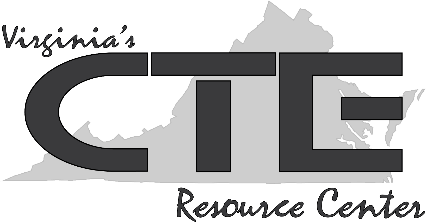 SAMPLE STUDENT RESPONSESPositive Behaviors			    Negative BehaviorsIt can be argued that it is unfair to judge a person according to brief impressions; that may be true. However, when an employer has dozens of applicants for a job, he/she must cut that number down in order to move forward with the hiring process. Below is a list of behaviors and/or impressions that detract from a person’s employability. Next to each, explain why an employer might want to avoid a person who represents him/herself in this way.Applicant wears dark sunglasses to the interview.  It’s hard to tell what this person is looking at or thinking; it could make an employer wonder what he/she is hiding.Applicant fails to make eye contact with the interviewer. The interviewer is trying to get a sense of the applicant’s character. Lack of eye contact makes this difficult and sends the message that the applicant does not want to engage.Applicant’s fingernails are dirty and in need of clipping. Basic personal hygiene is expected in any workplace; this is especially important if the applicant will be working with customers or clients.Applicant is wearing very heavy perfume to the interview. As a rule, applicants should not wear anything that detracts from a professional first impression, whether that be clothing, accessories, or scents. Many people are allergic to compounds found in perfumes.Applicant crosses arms across chest during entire interview. This type of body language may send one of the following negative messages: “I am angry.” “I am judging you.” “I am not engaging with you.”makes eye contactshakes hands and calls person by appropriate name (i.e., Mr. Jones)wears clothing that is neat and cleanwears little or no perfume but is obviously well-groomeduses professional vocabulary and greetings (i.e., “Good morning, Ms. Smith; it’s great to see you today.”)uses good posture; walks with confidenceputs feet on deskkeeps hands shoved in pocketsundergarments are showinggum chewingwears heavy perfumeuses informal words such as “dude” and “yeah”slouches when sitting; shuffles when walking